СОГЛАШЕНИЕо совместной деятельности МБУ ДО «Пестяковский ДДТ» и 20 пожарно-спасательной части  2 пожарно-спасательного отряда Главного управления МЧС России по Ивановской областип. Пестяки                                                                                  15.09.2022 год          Муниципальное бюджетное  учреждение дополнительного образования «Пестяковский  Дом  детского  творчества»,  именуемый  в  дальнейшем  МБУ ДО «Пестяковский ДДТ»,  в  лице  директора  Лобовой  Александры  Михайловны,  действующее  на  основании  Устава,  с  одной  стороны  и  20 пожарно-спасательная часть 2 пожарно-спасательный отряд Главного управления МЧС России по Ивановской области, в  лице  начальника Паранина Михаила Сергеевича  с  другой  стороны,  в  дальнейшем  именуемые  Стороны, желая развивать сотрудничество и повышать эффективность мероприятий, проводимых Сторонами,  руководствуясь  взаимной  заинтересованностью  в  развитии  двусторонних  связей  на  стабильной  и  долгосрочной  основе,  договорились  о  нижеследующем:                                     1. Предмет    договора1.1.Предметом  настоящего  договора  является  взаимодействие Сторон  по  вопросу  организации  совместной   деятельности педагогического коллектива и  обучающихся  МБУ ДО «Пестяковский ДДТ» и сотрудников 20 пожарно-спасательной части 2 пожарно-спасательного отряда  Главного управления МЧС России по Ивановской области в рамках реализации общеобразовательных общеразвивающих программ дополнительного образования. 1.2.Целью сотрудничества является реализация своевременного формирования основ пожарной безопасности и безопасного поведения  в кризисных ситуациях, познавательного развития обучающихся.1.3.Стороны договорились оказывать взаимные услуги на основе совместных мероприятий.II. Основные направления совместной деятельности              Стороны считают приоритетными  направления совместной деятельности:- взаимодействие и координация  целей, задач и форм реализации пожарной безопасности и безопасного поведения в кризисных ситуациях;- взаимная информация о планах и сроках проведения мероприятий;- осуществление обмена необходимыми ресурсами для выполнения согласованных совместных мероприятий;- изучение и распространение опыта работы по формированию основ пожарной безопасности.III. 20 пожарно-спасательная часть 2 пожарно-спасательный отряд  Главного управления МЧС России по Ивановской области обязуется:- назначить координатора (куратора) по реализации данного соглашения;- оказывать методическую помощь по разъяснению законодательных и нормативных актов по формированию основ пожарной безопасности  подрастающего поколения, 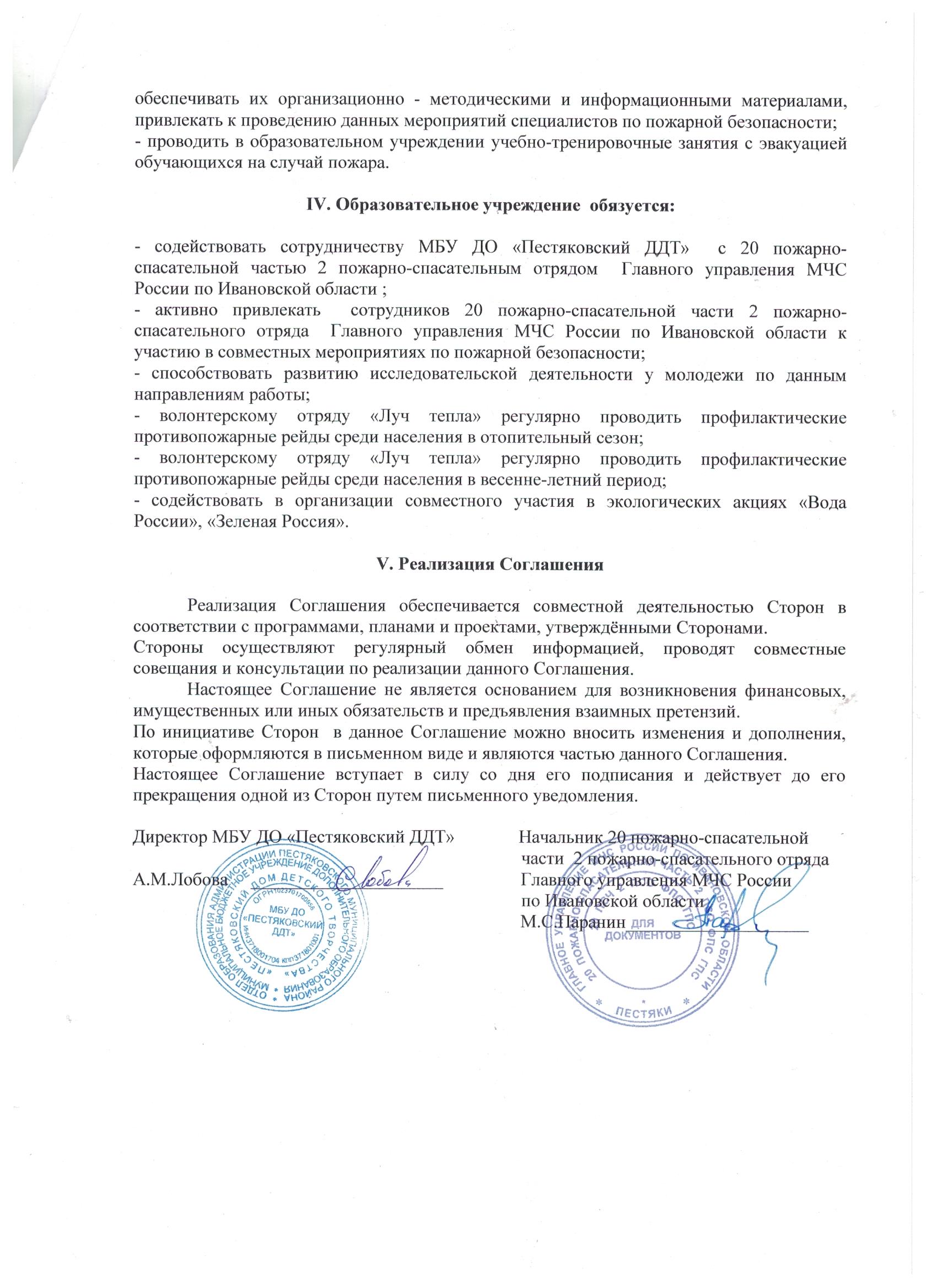 